Lebenslauf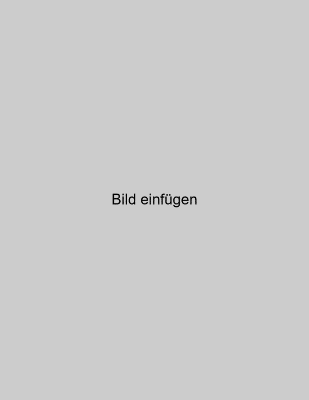 Persönliche DatenVollständiger Name: [Dein vollständiger Name]Adresse: [Deine vollständige Adresse]Telefon: [Deine Telefonnummer]E-Mail: [Deine E-Mail-Adresse]Geburtsdatum: [Dein Geburtsdatum]Geburtsort: [Dein Geburtsort]Nationalität: [Deine Nationalität]Berufliche Zielsetzung[Deine beruflichen Ziele oder Interessen angeben.]AusbildungJahr (von - bis): [Zeitraum deiner Ausbildung]Abschluss: [Art des Abschlusses, z.B. Abitur, Bachelor, Master]Studiengang/Fachrichtung: [Name des Studiengangs]Institution: [Name der Bildungseinrichtung]Ort: [Ort der Bildungseinrichtung]Berufserfahrung[Jobtitel]Zeitraum: [von - bis]Unternehmen: [Name des Unternehmens]Ort: [Ort des Unternehmens]Aufgaben und Verantwortlichkeiten: [Aufgaben, die du während dieser Anstellung hattest]Praktische ErfahrungenProjekt/Praktikumstitel: [Titel des Projekts oder Praktikums]Zeitraum: [von - bis]Institution/Unternehmen: [Name der Institution oder des Unternehmens]Ort: [Ort der Institution oder des Unternehmens]Beschreibung: [Kurze Beschreibung der praktischen Erfahrung]Kenntnisse und Fähigkeiten[Hier kannst du deine Fähigkeiten, Sprachkenntnisse auflisten.]Zusätzliche Informationen[Informationen wie Auszeichnungen, Zertifikate, Interessen, Hobbys usw]